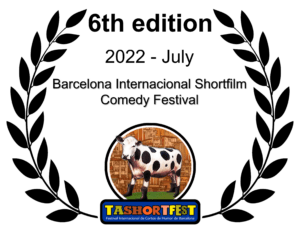 #taSHORTfest2022 Bases del concurso


TASHORTFEST y premio PÚBLICO
y categorías técnicasApertura de Inscripciones:

del 1 de Febrero del 2022 al 31 de Mayo del 2022OBJETOCon motivo de la difusión de cortos de humor, Ozzypiuntur Producciones, 3PH Producciones, Pandela Films, el Centro Cívico de la Teixonera, y con el soporte del Ajuntament de Barcelona – districte d’Horta Guinardò, nos complace en presentar la SEXTA edición del ÚNICO festival INTERNACIONAL de CORTOS DE HUMOR DE BARCELONA, en el barrio de La Taxonera.#taSHORTfest20221 y 2 de Julio del 2022BASES DEL CONCURSO DE CORTOMETRAJESNuestro festival es de HUMOR y de la COMEDIA. Así que cumpliendo esta condición, la participación está abierta a todos los cortos dirigidos por mayores de 18 años.El plazo de inscripción iniciará el 1 de Febrero del 2022  y finalizará el  31 de Mayo del 2022. La organización se reserva el derecho de poder cerrar el envío antes o después de esta fecha si fuera necesario a través de las plataformas on-line.Los archivos digitales formarán parte del patrimonio de este festival y se utilizarán cuando se requieran, para actividades culturales sin ánimo de lucro o para publicitar este festival. Aún así, por merecida cortesía, se comentará a los creadores dicha actividad.OBLIGACIONES DE LOS INSCRITOSCada autor y/o colectivo puede presentar más de un trabajo.Los titulares de los cortometrajes presentados, serán responsables de todos los derechos relacionados con las obras. Este festival confía en ello y que los films presentados no están sometidas a ninguna reclamación legal. Este festival declinará cualquier responsabilidad legal referente a los cortos y sus titulares y/o productores. En caso de reclamación legal, esta comisión se reserva el derecho de reclamar la devolución de los premios (tanto físicos como monetarios) que será realizada de manera efectiva por los premiados.Los gastos de envío correrán, en caso que los hubiese, a cargo de los participantes.En caso de ser seleccionado como finalista, nos encantaría su presencia, o en su defecto la de un representante, para asistir al acto de entrega de premios que tendrá lugar en 2 de Julio, a las 21:00 en el Centre Cívic de la Teixonera, Carrer Arenys, 75, 08035 Barcelona.  En caso de contratiempo se avisará con antelación de la nueva fecha, hora o incluso formato (on-line, presencial)Al ganador del premio TASHORTFEST, el mejor corto de humor presentado en la edición, se le ofrecerá, la posibilidad de ser automáticamente Jurado en la siguiente edición, siempre que esté de acuerdo y que no haya ningún conflicto en algún corto suyo seleccionado para optar al premio principal o Público de la edición siguiente.REQUISITOS DE LOS CORTOSEl tema de los cortometrajes será libre, de cualquier género, aunque debe predominar el humor/comedia (carácter de este festival), y de cualquier técnica realizada (imagen real, animación, infografía…).La duración de los cortometrajes no podrá sobrepasar los 20 minutos.Dicho corto debe haber sido acabado completamente después del 01 de Enero del 2017NO serán seleccionados ningún corto que haya sido finalista en ediciones anteriores.Los cortos deben estar en castellano o catalán, y con subtítulos en cualquiera de estas dos lenguas si están en otro idioma.Es posible que la organización pida los subtítulos en ingles para los cortos rodados en castellano o catalán.A partir del 1 de Junio, el contacto que presentó el corto, debe estar atento al e-mail para cualquier notificación de la organización.Los ficheros a descargar deben tener las mejores opciones de visualización pero con un máximo de 2gb de peso.PREMIOSTodos los cortos presentados que se ajusten a estas bases, optarán a conseguir uno o varios de los siguientes premios:Premio TASHORTFESTTrofeo festival. Nuestra querida y preciada #vacaconbotas.Elegido por un Jurado profesional, independiente y ajeno a la organización.Premio PÚBLICOElegido por el público asistente al visionado de los finalistas el 2 de Julio:Diploma festival.PREMIOS Categorías TécnicasMejor ActrizDiploma festival.Elegido por la organización.Mejor ActorDiploma festival.Elegido por la organización.Mejor Banda Sonora OriginalDiploma festival.Elegido por la organización.Mejor GuionDiploma festival.Elegido por la organización.Mejor FotografíaDiploma festival.Elegido por la organización.*Los premios pueden variar, si así lo considera la organización, y sin previo aviso. Esten atentos a las bases.LA COMISIÓNLa comisión del TaSHORTfest es la responsable de este festival y de gestionar la información que se derive de éste.Deberes:Realizar la selección de cortos finalistas que se entregarán al Jurado profesional y se proyectará el 2 de Julio del 2022.A partir del día 15 de Junio del 2022 aproximadamente, avisar a todos los participantes si son finalistas o no.Gestionar todas las reclamaciones y acciones que se deriven de la creación del festival.Gestionar y actualizar la página web del festival y las redes sociales.Otras obligaciones no descritas en los puntos anteriores y que estén relacionada con el buen funcionamiento y prestigio del festival.Y se reserva el derecho de:Rechazar una obra por mala calidad de la imagen, sonido, o incumplimiento de las bases.Modificar cualquier punto de estas bases si las circunstancias lo requieren comprometiéndose a las notificaciones pertinentes.JURADOLas decisiones del jurado y del público serán inapelables.Jurado Profesional para el premio “TASHORTFEST”. Compuesto por 5 miembros especialistas cinematográficos y del género del humor, de la cultura o de prensa relacionada con el cine.El jurado podrá conceder las menciones especiales que considere oportunas (con diploma, sin dotación económica ni trofeo).El Público asistente al visionado, (2 de Julio) en el barrio de la Taxonera, Barcelona, para el premio “Público”El premio del público se concederá al corto que obtenga el mayor recuento de votos en función de los votos emitidos correctamente por los espectadores tras las proyecciones.Este recuento será realizado por esta comisión.La organización taSHORTfest será la encargada de elegir  lso finalistas y el ganador de las categorías técnicas.EXHIBICIÓNLa organización establecerá lo antes posible el calendario exacto del visionado de este festival.La entrega de premios estará prevista para la última jornada de este festival que tendrá lugar el 2 de Julio, en el Centre Cívic de la Teixonera, Carrer Arenys, 75, 08035 Barcelona, a las 21:00.Es posible que debido a las circunstancias de la pandemia u otras, se tenga que modificar el formato del festival. Estén atentos a nuestras redes sociales, para más información.En el caso de realizar el festival en formato físico, este festival respetará y acatará las normas y obligaciones impuestas por los organismos competentes en materia de seguridad.DISPOSICIONES FINALESLas ocurrencias no contempladas en las presentes Bases serán resueltas por la Comisión del Festival.La aceptación de estas bases implica aceptar que puedan aparecer en registros videográficos y fotográficos las piezas finalistas y el público asistente, en futuras campañas de difusión del festival, así como las fotografías y las grabaciones realizadas durante el festival para  las difusiones previstas tanto en prensa escrita como en difusiones digitales para y por motivo del Festival tasSHORTfest (exclusivamente).La organización, se reserva el derecho de poder visualizar donde se requiera, las obras recibidas, con el objeto de poder potenciar y hacer propaganda del festival o de eventos culturales que la organización lo considere.Esta organización no cederá ninguna obra a terceros para una explotación diferente a la de realizar propaganda de este festival.Esta comisión, se reserva el derecho de modificar estas bases sin previo aviso.INGLES#taSHORTfest2022 Rules for the


TASHORTFEST contest and PUBLIC award
and technical categoriesRegistration opening:

from February 1, 2022 to May 31, 2022OBJECTOn the occasion of the dissemination of humorous short films,  Ozzypiuntur Producciones , 3PH Producciones, Pandela Films,  the  Teixonera Civic Center , and with the support of the Barcelona City Council – districte d'Horta Guinardò, are pleased to present the SIXTH  edition of the  ONLY BARCELONA  INTERNATIONAL  HUMOR SHORT FILM festival , in the neighborhood of La Taxonera.#taSHORTfest2022July 1 and 2, 2022RULES OF THE SHORT FILMS CONTESTOur festival is oriented to the genre of HUMOR and COMEDY. So, fulfilling this condition, the participation to win the Public Award and our GRAND PRIZE #vacaconbotas taSHORTfest for the best humor short film presented, is open to all shorts directed by people over 18 years of age.The registration period for short films will begin on February 1, 2022  and end on  May 31, 2022 , with this registration costing €2 per film presented.The organization reserves the right to be able to close the shipment before or after this date if necessary through the online platforms.The digital files will form part of the heritage of this festival and will be used when required, for non-profit cultural activities or to publicize this festival. Even so, as a well-deserved courtesy, the creators will be told about this activity.REGISTERED OBLIGATIONSIMPORTANT: Before participating in the contest, each participant must read and fully accept the rules and the principle of the competition. Any person who violates any of the rules will no longer be able to participate in the contest and will not be entitled to the prize that they could have otherwise won.Each author and/or group can present more than one work.The owners of the short films presented will be responsible for all rights related to the works. This festival trusts this and that the films presented are not subject to any legal claim. This festival will decline any legal responsibility regarding the short films and their owners and/or producers. In the event of a legal claim, this commission reserves the right to claim the return of the prizes (both physical and monetary) which will be carried out effectively by the winners.Shipping costs will be borne, if any, by the participants.If you are selected as a finalist, we would love your presence, or failing that of a representative, to attend the awards ceremony that will take place on July 2, at 9:00 p.m. at the Teixonera Civic Center , Carrer Arenys, 75, 08035 Barcelona.  In the event of a setback, the new date, time or even format (on-line, face-to-face) will be notified in advance.The winner of the TASHORTFEST award, the best humor short presented in the edition, will be offered the possibility of being automatically a Jury in the next edition, provided that he agrees and that there is no conflict in any short of his selected to opt for the main prize or Public of the following edition.SHORTS REQUIREMENTSThe theme of the short films will be free, of any genre, although humor/comedy (character of this festival) must predominate, and of any technique used (real image, animation, computer graphics...).The duration of the short films may not exceed 20 minutes .Said short must have been completely finished after January 1, 2017Any short that has been a finalist in previous editions will NOT be selected .The short films must be in Spanish or Catalan,  and with subtitles in either of these two languages ​​if they are in another language.The organization may request English subtitles for short films shot in Spanish or Catalan.As of June 1, the contact who presented the short must be attentive to the e-mail for any notification from the organization.The files to be downloaded must have the best display options (maximum 2GB of weight)Registration cost: €2 from 01-Feb-2022 to 31-MAY-2022.AWARDSAll the short films presented that meet these rules will be eligible for the major prizes (taSHORTfest and Public) and the technical categories.Major PRIZESTASHORTFEST Awardfestival trophy.  Our dear and precious #vacaconbotas.Chosen by a professional Jury, independent and outside the organization.PUBLIC AwardChosen by the public attending the viewing of the finalists at the end of July (the date and celebration of this award have yet to be determined, due to the current situation):festival certificate.AWARDS Technical CategoriesBest actressfestival certificate.Chosen by the organization.Best Actorfestival certificate.Chosen by the organization.Best Original Scorefestival certificate.Chosen by the organization.Best screenplayfestival certificate.Chosen by the organization.Best Photographyfestival certificate.Chosen by the organization.*The prizes may vary, if the organization considers it so, and without prior notice. Keep an eye on the bases.THE COMMISSIONThe TaSHORTfest commission is responsible for this festival and for managing the information derived from it.Duties:Make the selection of finalist shorts that will be delivered to the professional Jury and will be screened on July 2, 2022.Starting on June 15, 2022 approximately, notify all participants if they are finalists or not.Manage all claims and actions arising from the creation of the festival.Manage and update the festival website and social networks.Other obligations not described in the previous points and that are related to the proper functioning and prestige of the festival.And reserves the right to:Reject a work due to poor quality of the image, sound, or non-compliance with the bases.Modify any point of these bases if the circumstances require it, committing to the pertinent notifications.JURYThe decisions of the jury and the public will be final.Professional Jury for the "TASHORTFEST" award. Composed of 5 members who are specialists in cinematography and the genre of humor, culture or the press related to cinema.The jury may grant the special mentions it deems appropriate (with a diploma, without financial endowment or trophy).The Public attending the viewing, (July 2) in the Taxonera neighborhood, Barcelona, ​​for the "Public" awardThe Audience Award will be awarded to the short film that obtains the highest vote count based on the votes correctly cast by viewers after screenings.This recount will be carried out by this commission.DISPLAYThe organization will establish the exact viewing schedule for this festival as soon as possible.The awards ceremony will be scheduled for the last day of this festival that will take place on July 2, at the Center Cívic de la Teixonera, Carrer Arenys, 75, 08035 Barcelona, ​​at 9:00 p.m.It is possible that due to the circumstances of the pandemic or others, the format of the festival may have to be modified. Stay tuned to our social networks, for more information.In the case of holding the festival in physical format, this festival will respect and abide by the rules and obligations imposed by the competent bodies in terms of security.FINAL PROVISIONSOccurrences not contemplated in these Bases will be resolved by the Festival Commission.The acceptance of these bases implies accepting that the finalist pieces and the attending public may appear in videographic and photographic records in future festival dissemination campaigns, as well as the photographs and recordings made during the festival for the planned dissemination both in the written press. as in digital broadcasts for and on the occasion of the tasSHORTfest Festival (exclusively).The organization reserves the right to be able to visualize where required, the works received, in order to promote and advertise the festival or cultural events that the organization considers.This organization will not transfer any work to third parties for exploitation other than advertising for this festival.This commission reserves the right to modify these bases without prior notice.www.tashorfest.cominfo@tashortfest.comfacebook.com/Tashortfest@tashortfest#taSHORTfest
#VacaConBotas
#AñoBerlanga
#Comedy
#Humor
#Barcelona
#PureShortORGANIZA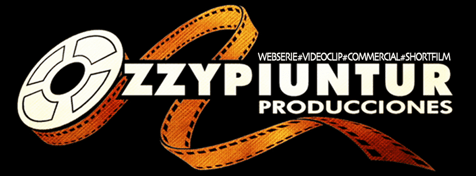 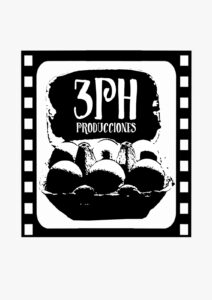 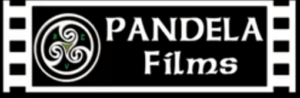 Colabora y participa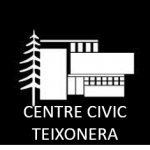 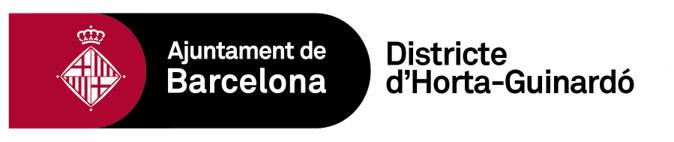 